Открытое занятие по познавательному развитию   с детьми средней группыТема: «Путешествие в страну Осени».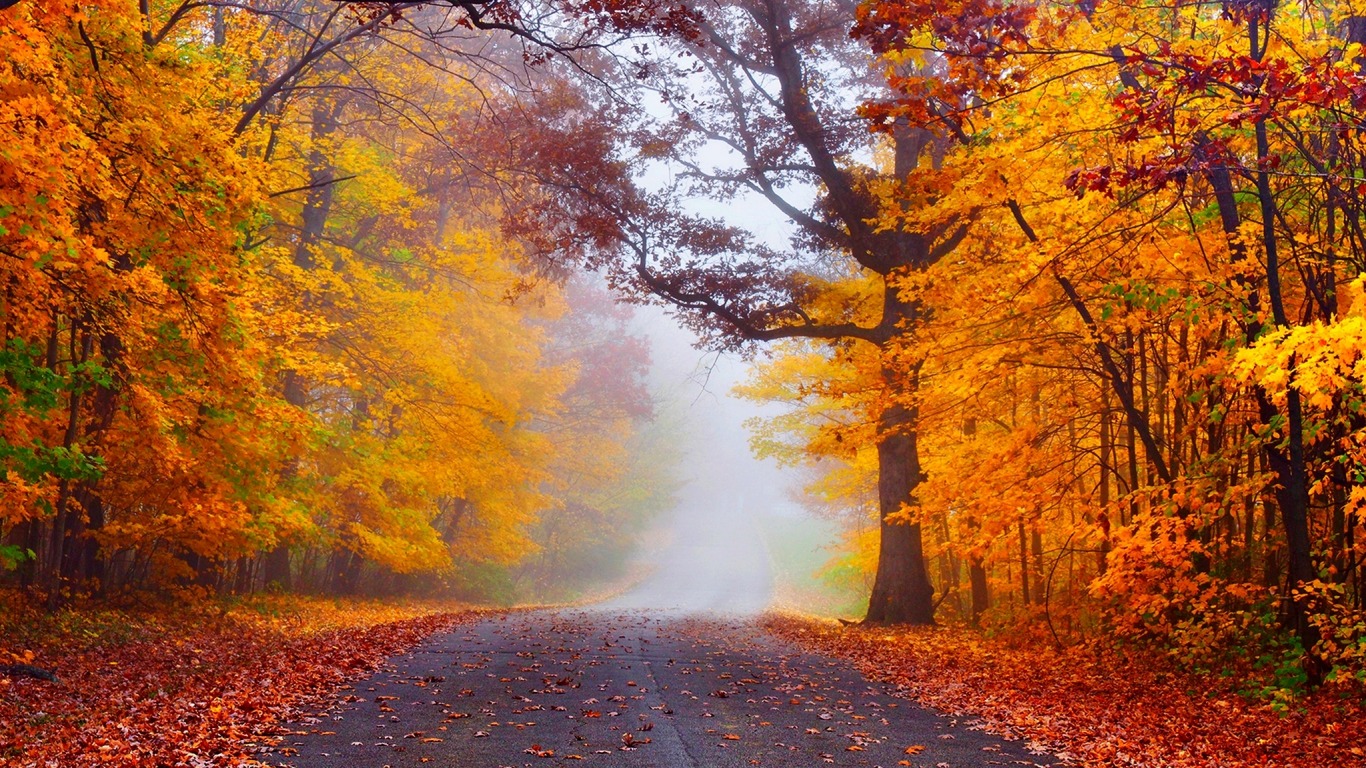 Выполнила воспитатель: Мищук Л.А.Борский детский сад «Теремок»2017годКонспект открытого занятия по познавательному развитию    с детьми средней группыТема: «Путешествие в страну Осени».Цель: Закрепление знаний детей об осенних приметах. Познакомить детей с теплыми и холодными оттенками осени.Задачи:Учить подбирать необходимый цвет для создания коллективной аппликации.Развивать умение импровизировать, передавая в танцевальных движениях характер и настроение музыки. Развивать фантазию, воображение на знакомом содержании (движения диких животных).Учить выражать свои эмоциональные впечатления от природы через художественно-изобразительные виды деятельности (аппликация, музыкально-танцевальная импровизация).Помочь увидеть многоцветие осени, учить чувствовать и понимать красоту окружающей природы, через поэзию, живопись, музыку.Интеграция образовательных областей: «Познавательное развитие», «Художественно-эстетическое развитие», «Речевое развитие», «Социально-коммуникативное развитие», «Физическое развитие».Виды детской деятельности: познавательно-исследовательская, коммуникативная, изобразительная, игровая, восприятие художественной литературы и фольклораПредварительная работа:  Чтение стихов: И. Ивенсен «Падают, падают листья» А. Плещеев «Осень наступила» В. Берестов «Листопад» А. Твардовский «Лес осенью» Я. Аким «Осень»  Чтение рассказа: И. Соколов-Микитов «Осень в лесу»  Загадки об осени, ее приметах  Рассматривание иллюстраций осени, осенних цветов, грибов  Экскурсии в лес, кленовую рощу  Целевые прогулки к осенним клумбам (сентябрь – конец октября)  Наблюдения за погодными явлениями в осенний период (листопад, туман, дождь и т.д.)  Д/и «Какого цвета настроение»  Обрывная аппликация «Укрась яблоко»Словарная работа: осень, страна, приметы.Материал: 3 дорожки, вентилятор, листья: клен, дуб, береза; картины осени; карточки-символы с приметами осени; 4-6 обручей; елки; осеннее дерево; цветик-семицветик; полоски цветной бумаги; клей; кисть; салфетка.Ход занятияВоспитатель:Мы отправляемся в чудесную страну, страну загадочную, полную тайн. Мы пойдем искать Осень. Ребята, смотрите, я нашла дорогу, наверное, она ведет в страну осени. Ой, да здесь листик. А что это за листик?Мы отправляемся в чудесную страну, страну загадочную, полную тайн. Мы пойдем искать Осень. Ребята, смотрите, я нашла дорогу, наверное, она ведет в страну осени. Ой, да здесь листик. А что это за листик?Дети:Кленовый.Кленовый.Воспитатель:Да здесь загадка, слушайте:Не барашек и не кот, носит шубу круглый год,Шуба серая для лета, для зимы – другого цвета.Да здесь загадка, слушайте:Не барашек и не кот, носит шубу круглый год,Шуба серая для лета, для зимы – другого цвета.Дети:Заяц.Заяц.Воспитатель:Значит, это чья тропинка?Значит, это чья тропинка?Дети:Заячья.Заячья.Воспитатель:Давайте проскачем по тропинке как зайчики.Вот мы и добрались до следующей тропинки, а сюда ветер принес другой листочек?Давайте проскачем по тропинке как зайчики.Вот мы и добрались до следующей тропинки, а сюда ветер принес другой листочек?Дети:Дубовый.Дубовый.Воспитатель:И на этом листике загадка. Слушайте:Хитрая плутовка, рыжая головка,Хвост пушистый – краса. Кто же это?И на этом листике загадка. Слушайте:Хитрая плутовка, рыжая головка,Хвост пушистый – краса. Кто же это?Дети:Лиса.Лиса.Воспитатель:Значит, это чья тропинка?Значит, это чья тропинка?Дети:Лисья.Лисья.Воспитатель:Давайте пройдем по тропинке как лисички. Молодцы!А это что за листик?Давайте пройдем по тропинке как лисички. Молодцы!А это что за листик?Дети:Березовый.Березовый.Воспитатель:Внимательно слушайте третью загадку:Он большой и неуклюжий, спит зимой, не любит стужи.Он живет в лесах, горах, на людей наводит страх.Но уж мимо не пройдет, если где увидит мед.Ты подумай и ответь, кто это?Внимательно слушайте третью загадку:Он большой и неуклюжий, спит зимой, не любит стужи.Он живет в лесах, горах, на людей наводит страх.Но уж мимо не пройдет, если где увидит мед.Ты подумай и ответь, кто это?Дети:Медведь.Медведь.Воспитатель:Правильно, медведь. А медведь, он как ходит?Давайте пройдем, как медведи.Прошли мы по дорожкам и устали наши ножки. Присаживайтесь на березовое бревнышко, отдохнем немного.А куда же мы идем?Правильно, медведь. А медведь, он как ходит?Давайте пройдем, как медведи.Прошли мы по дорожкам и устали наши ножки. Присаживайтесь на березовое бревнышко, отдохнем немного.А куда же мы идем?Дети:Искать Осень.Искать Осень.Воспитатель:У каждого времени года есть свои приметы. А какие вы знаете приметы осени?У каждого времени года есть свои приметы. А какие вы знаете приметы осени?Дети:Холодно, листики опали, птички улетают…Холодно, листики опали, птички улетают…Воспитатель:Молодцы!А Осень приготовила для вас очень интересную игру, она называется «Да или нет». Я буду задавать вопрос, а вам нужно подумать и ответить «да» или «нет», пожалуйста, будьте внимательны, не спешите.Молодцы!А Осень приготовила для вас очень интересную игру, она называется «Да или нет». Я буду задавать вопрос, а вам нужно подумать и ответить «да» или «нет», пожалуйста, будьте внимательны, не спешите.Осенью цветут цветы?Осенью растут грибы?Тучки солнце закрывают?Колючий ветер прилетает?Туманы осенью плывут?Ну, а птицы гнезда вьют?А букашки прилетают?Звери норки закрывают?Урожай все собирают?Птичьи стаи улетают?Часто-часто льют дожди?Достаем ли сапоги?Солнце светит очень жарко?Можно детям загорать?Ну а что же надо делать…Куртки, шапки надевать?Осенью цветут цветы?Осенью растут грибы?Тучки солнце закрывают?Колючий ветер прилетает?Туманы осенью плывут?Ну, а птицы гнезда вьют?А букашки прилетают?Звери норки закрывают?Урожай все собирают?Птичьи стаи улетают?Часто-часто льют дожди?Достаем ли сапоги?Солнце светит очень жарко?Можно детям загорать?Ну а что же надо делать…Куртки, шапки надевать?(А какие цветут цветы?)(А какие грибы растут?)(А почему они улетают?)Воспитатель:Замечательно, вы знаете приметы Осени, значит, можно идти дальше.Ребята, мы попали с вами в Сад Осени. Все цветы на клумбе уже заснули до весны. А это что за странный цветок, разный каждый листок? Да, это волшебный цветик-семицветик! Послушайте, что говорит цветок:- Найдите у меня цвета Осени! (желтый, оранжевый, красный)А это теплые или холодные цвета?Замечательно, вы знаете приметы Осени, значит, можно идти дальше.Ребята, мы попали с вами в Сад Осени. Все цветы на клумбе уже заснули до весны. А это что за странный цветок, разный каждый листок? Да, это волшебный цветик-семицветик! Послушайте, что говорит цветок:- Найдите у меня цвета Осени! (желтый, оранжевый, красный)А это теплые или холодные цвета?Дети:Теплые.Теплые.Воспитатель:Молодцы!А у осени есть синий, голубой цвет?Молодцы!А у осени есть синий, голубой цвет?Дети:Да.Да.Воспитатель:А они какие?А они какие?Дети:Холодные.Холодные.Воспитатель:А кто осенью холодного синего цвета?А кто осенью холодного синего цвета?Дети:Небо, дождик.Небо, дождик.Воспитатель:Чтобы попасть к осени, нужно сказать заклинание, но быстро-быстро, иначе не подействует:«Осень просекой прошла,Краски свои разлила».Чтобы попасть к осени, нужно сказать заклинание, но быстро-быстро, иначе не подействует:«Осень просекой прошла,Краски свои разлила».Демонстрация картин осени.Демонстрация картин осени.Демонстрация картин осени.Воспитатель:Вот она, осень, полюбуйтесь, как хороша! Как переливаются краски! Много у осени работы, все листики надо разукрасить, ни одного не пропустить.Ребята, посмотрите, как красиво на ветру кружатся листочки (Вентилятор + музыка).Ветер предлагает нам поиграть с ним, ему ведь скучно одному:(дети танцуют под песенку «Листики дубовые, листики  кленовые…»)Листья дубовые, листья кленовыеЖелтеют и падают тихо.Ветер хватает, в кучу бросает,Кружит листики тихо.Так заставляет летать и кружиться,Так он играет и веселится.Листья танцуют свой хоровод,Снова вернутся лишь через год.Дождик появился,	Хоровод на землю приземлился.Ой, ребята, ветер сдул все осенние красивые листочки. Давайте попросим его:Ветер, ветер, не шали!Ветер, ветер, все верни!Не хочет ветер вернуть красивые осенние листья.Поможем осени украсить дерево листьями?Вот она, осень, полюбуйтесь, как хороша! Как переливаются краски! Много у осени работы, все листики надо разукрасить, ни одного не пропустить.Ребята, посмотрите, как красиво на ветру кружатся листочки (Вентилятор + музыка).Ветер предлагает нам поиграть с ним, ему ведь скучно одному:(дети танцуют под песенку «Листики дубовые, листики  кленовые…»)Листья дубовые, листья кленовыеЖелтеют и падают тихо.Ветер хватает, в кучу бросает,Кружит листики тихо.Так заставляет летать и кружиться,Так он играет и веселится.Листья танцуют свой хоровод,Снова вернутся лишь через год.Дождик появился,	Хоровод на землю приземлился.Ой, ребята, ветер сдул все осенние красивые листочки. Давайте попросим его:Ветер, ветер, не шали!Ветер, ветер, все верни!Не хочет ветер вернуть красивые осенние листья.Поможем осени украсить дерево листьями?Дети:Да.Да.Воспитатель:А чем же мы будем украшать? (ответы детей)У нас нет красок, нет кисточек…А чем же мы будем украшать? (ответы детей)У нас нет красок, нет кисточек…Дети:Цветной бумагой.Цветной бумагой.Дети готовят листики методом обрыва и приклеивают к дереву.Дети готовят листики методом обрыва и приклеивают к дереву.Дети готовят листики методом обрыва и приклеивают к дереву.Воспитатель:Всю зелень взяла и перекрасила,Добрая волшебница все вокруг украсила,Ярко-желтым цветом землю разукрасила.Все вокруг искрится,Все переливается.Как же это чудо в природеНазывается?Всю зелень взяла и перекрасила,Добрая волшебница все вокруг украсила,Ярко-желтым цветом землю разукрасила.Все вокруг искрится,Все переливается.Как же это чудо в природеНазывается?Дети:Осень!Осень!